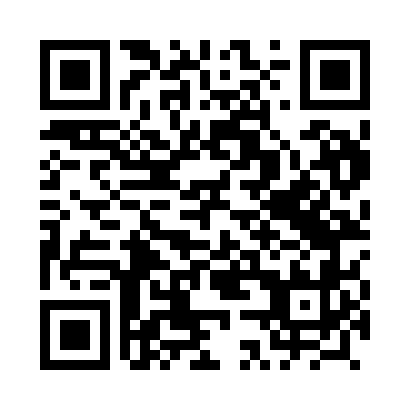 Prayer times for Kuzawka, PolandMon 1 Apr 2024 - Tue 30 Apr 2024High Latitude Method: Angle Based RulePrayer Calculation Method: Muslim World LeagueAsar Calculation Method: HanafiPrayer times provided by https://www.salahtimes.comDateDayFajrSunriseDhuhrAsrMaghribIsha1Mon3:596:0012:304:567:008:542Tue3:565:5712:294:587:028:563Wed3:535:5512:294:597:048:584Thu3:505:5312:295:007:069:005Fri3:475:5112:285:017:079:036Sat3:445:4812:285:037:099:057Sun3:415:4612:285:047:119:088Mon3:385:4412:285:057:129:109Tue3:355:4212:275:067:149:1210Wed3:325:3912:275:077:169:1511Thu3:295:3712:275:097:189:1712Fri3:265:3512:275:107:199:2013Sat3:235:3312:265:117:219:2214Sun3:205:3012:265:127:239:2515Mon3:165:2812:265:137:249:2816Tue3:135:2612:265:147:269:3017Wed3:105:2412:255:167:289:3318Thu3:075:2212:255:177:309:3619Fri3:035:1912:255:187:319:3820Sat3:005:1712:255:197:339:4121Sun2:575:1512:245:207:359:4422Mon2:535:1312:245:217:369:4723Tue2:505:1112:245:227:389:5024Wed2:465:0912:245:237:409:5325Thu2:435:0712:245:247:419:5626Fri2:395:0512:245:257:439:5927Sat2:365:0312:235:277:4510:0228Sun2:325:0112:235:287:4710:0529Mon2:284:5912:235:297:4810:0830Tue2:254:5712:235:307:5010:11